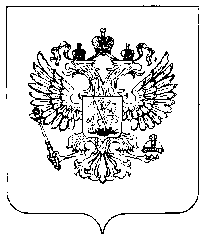 ФЕДЕРАЛЬНАЯ СЛУЖБА ПО ТАРИФАМ(ФСТ РОССИИ)П Р И К А Зот «29» мая 2015 г.                                                                                  № 200-э/13г. МоскваОб утверждении тарифов на услуги по транспортировке газа по газораспределительным сетям ООО «СахГЭК» на территории Сахалинской областиНа основании Положения о Федеральной службе по тарифам, утвержденного постановлением Правительства Российской Федерации от 30 июня 2004 года № 332 (Собрание законодательства Российской Федерации, 2004, № 29, ст. 3049; 2006, № 3, ст. 301; № 23, ст. 2522; № 48, ст. 5032; № 50, ст. 5354; 2007, № 16, ст. 1912; № 25, ст. 3039; № 32, ст. 4145; 2008, № 7, ст. 597; №  17, ст. 1897; № 23, ст. 2719; № 38, ст. 4309; № 46, ст. 5337; 2009, № 1, ст. 142; № 3, ст. 378; № 6, ст. 738; № 9, ст. 1119; № 18 (часть 2), ст. 2249; № 33, ст. 4086; 2010, № 9, ст. 960; № 13, ст. 1514; № 25, ст. 3169; № 26, ст. 3350; № 30, ст. 4096; № 45, ст. 5851; 2011, № 14, ст. 1935; № 32, ст. 4831; № 42, ст. 5925; 2013, № 11, ст. 1126; № 13, ст. 1555; № 33, ст. 4386; № 45, ст. 5811, ст. 5822; № 46, ст. 6365; № 50, ст. 7099; 2015, № 2, ст. 491; № 14, ст. 2123), а также в соответствии с Основными положениями формирования и государственного регулирования цен на газ, тарифов на услуги по его транспортировке и платы за технологическое присоединение газоиспользующего оборудования к газораспределительным сетям на территории Российской Федерации, утвержденными постановлением Правительства Российской Федерации от 29 декабря 2000 года № 1021 (Собрание законодательства Российской Федерации, 2001, № 2, ст. 175; 2002, № 21, ст. 2001; 2006, № 50, ст. 5354; 2007, № 23, ст. 2798; 2008, № 50, ст. 5971; 2009, № 5, ст. 618; № 30, ст. 3842; 2010, № 49, ст. 6520; 2011, № 8, ст. 1109; № 35, ст. 5078; № 48, ст. 6943; 2012, № 6, ст. 682; № 17, ст. 1997; 2013, № 47, ст. 6104; 2014, № 2 (часть 1), ст. 137; № 18 (часть 4), ст. 2185; 
№ 26 (часть 2), ст. 3566; № 43, ст. 5909; № 50, ст. 7094), Методическими указаниями по регулированию тарифов на услуги по транспортировке газа по газораспределительным сетям, утвержденными приказом ФСТ России 
от 15 декабря 2009 года № 411-э/7 (зарегистрирован Минюстом России 
27 января 2010 года, регистрационный № 16076), с изменениями и дополнениями, внесенными приказами ФСТ России от 27 октября 2011 года № 253-э/3 (зарегистрирован Минюстом России 9 декабря 2011 года, регистрационный № 22532), от 21 декабря 2012 года № 428-э/5 (зарегистрирован Минюстом России 11 марта 2013 года, регистрационный 
№ 27581), от 27 декабря 2013 года № 268-э/7 (зарегистрирован Минюстом России 17 февраля 2014 года, регистрационный № 31340),  от 31 октября 2014 года № 242-э/4 (зарегистрирован Минюстом России 3 декабря 
2014 года, регистрационный № 35072), п р и к а з ы в а ю:1. Утвердить тарифы на услуги по транспортировке газа по газораспределительным сетям ООО «СахГЭК» на территории Сахалинской области согласно приложению к настоящему приказу.2. Тарифы на услуги по транспортировке газа по газораспределительным сетям, утвержденные настоящим приказом, учитываются при формировании цен на газ для потребителей, в том числе при формировании розничных цен на газ, реализуемый населению.3. Признать утратившим силу приказ ФСТ России от 31 июля 2012 года № 188-э/1 «Об утверждении тарифов на услуги по транспортировке газа по газораспределительным сетям ООО «Сахалинская газовая энергетическая компания» на территории Сахалинской области» (зарегистрирован Минюстом России 4 октября 2012 года, регистрационный № 25594).4. Настоящий приказ вступает в силу в установленном порядке.Руководитель Федеральнойслужбы по тарифам                                                                                С. НовиковПриложениек приказу Федеральнойслужбы по тарифамот «29» мая 2015 г. № 200-э/13Тарифы на услуги по транспортировке газа по газораспределительным сетям
ООО «СахГЭК» на территории Сахалинской области(без НДС)Тарифы на услуги по транспортировке газа по газораспределительным сетям (руб./1000 м3)по группам потребителей с объемом потребления газа (млн. м3/год)Тарифы на услуги по транспортировке газа по газораспределительным сетям (руб./1000 м3)по группам потребителей с объемом потребления газа (млн. м3/год)Тарифы на услуги по транспортировке газа по газораспределительным сетям (руб./1000 м3)по группам потребителей с объемом потребления газа (млн. м3/год)Тарифы на услуги по транспортировке газа по газораспределительным сетям (руб./1000 м3)по группам потребителей с объемом потребления газа (млн. м3/год)Тарифы на услуги по транспортировке газа по газораспределительным сетям (руб./1000 м3)по группам потребителей с объемом потребления газа (млн. м3/год)Тарифы на услуги по транспортировке газа по газораспределительным сетям (руб./1000 м3)по группам потребителей с объемом потребления газа (млн. м3/год)Тарифы на услуги по транспортировке газа по газораспределительным сетям (руб./1000 м3)по группам потребителей с объемом потребления газа (млн. м3/год)Тарифы на услуги по транспортировке газа по газораспределительным сетям (руб./1000 м3)по группам потребителей с объемом потребления газа (млн. м3/год)свыше500от 100 до 500 включительноот 10 до 100 включительноот 1 до 10 включительноот 0,1 до 1 включительноот 0,01 до 0,1 включительнодо 0,01 включительнонаселениедо 1 июля 2016 годадо 1 июля 2016 годадо 1 июля 2016 годадо 1 июля 2016 годадо 1 июля 2016 годадо 1 июля 2016 годадо 1 июля 2016 годадо 1 июля 2016 года117,90176,86471,62707,42731,00754,59784,06630,86с 1 июля 2016 годас 1 июля 2016 годас 1 июля 2016 годас 1 июля 2016 годас 1 июля 2016 годас 1 июля 2016 годас 1 июля 2016 годас 1 июля 2016 года124,41186,61497,63746,45771,33796,21827,31665,56с 1 июля 2017 годас 1 июля 2017 годас 1 июля 2017 годас 1 июля 2017 годас 1 июля 2017 годас 1 июля 2017 годас 1 июля 2017 годас 1 июля 2017 года128,91193,36515,63773,45799,23825,01857,24695,51